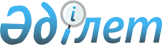 2012 жылы қоғамдық жұмыстарды ұйымдастыру туралыЖамбыл облысы Жуалы аудандық әкімдігінің 2012 жылғы 06 наурыздағы № 41 қаулысы. Жамбыл облысы Жуалы аудандық Әділет басқармасында 2012 жылғы 05 сәуірде № 6-4-123 тіркелді      РҚАО ескертпесі:

      Мәтінде авторлық орфография және пунктуация сақталған.

      «Халықты жұмыспен қамту туралы» Қазақстан Республикасының 2001 жылғы 23 қаңтардағы Заңының 20 - бабына және «Халықты жұмыспен қамту туралы» Қазақстан Республикасының 2001 жылғы 23 қаңтардағы Заңын iске асыру жөнiндегi шаралар туралы» Қазақстан Республикасы Үкiметiнiң 2001 жылғы 19 маусымдағы № 836 Қаулысымен бекiтiлген «Қоғамдық жұмысты ұйымдастыру мен қаржыландырудың ережесiне» сәйкес, жұмыссыздар үшiн қоғамдық жұмыстарды ұйымдастыру мақсатында, Жуалы ауданы әкімдігі ҚАУЛЫ ЕТЕДІ:



      1. Қосымшаға сәйкес қоғамдық жұмыстар жүргізілетін ұйымдардың тізбесі, қоғамдық жұмыстардың түрлері, көлемі мен нақты жағдайлары, қатысушылардың еңбекақысының мөлшері және оларды қаржыландыру көздері бекітілсін, қоғамдық жұмыстарға сұраныс пен ұсыныс айқындалсын.



      2. «Жамбыл облысы Жуалы ауданы әкімдігінің жұмыспен қамту және әлеуметтік бағдарламалар бөлімі» коммуналдық мемлекеттік мекемесі Қазақстан Республикасының қолданыстағы заңнамасына сәйкес қоғамдық жұмыстарды ұйымдастыруды қамтамасыз етсін.



      3. Осы қаулы әділет органдарында мемлекеттік тіркелген күннен бастап күніне енеді және алғашқы ресми жарияланғаннан кейін күнтізбелік он күн өткен соң қолданысқа енгізіледі және 2012 жылдың 1 қаңтарынан туындайтын қатынастарға таралады.



      4. Осы қаулының орындалуын бақылау Жуалы ауданы әкімінің орынбасары Айбар Күнтуұлы Әділбақовқа жүктелсін.

      

      Аудан әкімі                                Б. Құлекеев

«КЕЛІСІЛДІ»:

«Қазақстан Республикасы Әділет Министрлігі

Жамбыл облысының Әділет департаменті

Жуалы ауданының Әділет басқармасы»

мемлекеттік мекемесінің бастығы

Р. Өміралиев

06 наурыз 2012 жыл«КЕЛІСІЛДІ»:

«Жамбыл облысы Жуалы ауданының

қорғаныс істері жөніндегі бөлімі»

мемлекеттік мекемесінің бастығы

Ғ. Садыбеков

06 наурыз 2012 жыл

Жуалы ауданы әкімдігінің

2012 жылғы 6 наурыздағы

№ 41 қаулысына қосымша Қоғамдық жұмыстар жүргізілетін ұйымдардың тiзбесi, қоғамдық жұмыстардың түрлерi, көлемi мен нақты жағдайлары, қатысушылардың еңбекақысының мөлшерi және оларды қаржыландыру көздерi, қоғамдық жұмыстарға сұраныс пен ұсыныс
					© 2012. Қазақстан Республикасы Әділет министрлігінің «Қазақстан Республикасының Заңнама және құқықтық ақпарат институты» ШЖҚ РМК
				№Ұйымның атауыҚоғамдық

жұмыстарды

түрлерiКөлемi мен

нақты

жағдайларыҚатысу

шылар

дың

еңбегі

не

төлене

тін

ақының

мөлшері

және

оларды

қаржы

ландыру

көздері

(теңге)2012 жыл2012 жыл№Ұйымның атауыҚоғамдық

жұмыстарды

түрлерiКөлемi мен

нақты

жағдайларыҚатысу

шылар

дың

еңбегі

не

төлене

тін

ақының

мөлшері

және

оларды

қаржы

ландыру

көздері

(теңге)СұранысҰсыныс1Жуалы ауданы

әкімдігінің

тұрғын-үй

коммуналдық

шаруашылық,

жолаушылар көлігі

және автомобиль

жолдары бөлімінің

“Жуалы-Су"

шаруашылық

жүргізу

құқығындағы

мемлекеттік

коммуналдық

кәсіпорыныАуданның

санитарлық

тазалау,

көркейту

және

көгалдан

дыруАптасына

40 сағат,

6 ай

мерзімге

толық емес

жұмыс күні

жағдайында

және

икемді

кесте

бойынша17439

жергі

лікті

бюджет552«Жамбыл облысы

Жуалы ауданы

әкімдігінің

тұрғын-үй

коммуналдық

шаруашылық,

жолаушылар көлігі

және автомобиль

жолдары бөлімі»

мемлекеттік

мекемесінің

“Жасыл-Жуалы"

шаруашылық

жүргізу

құқығындағы

мемлекеттік

коммуналдық

кәсіпорыныАуданның

санитарлық

тазалау,

көркейту

және

көгалдан

дыруАптасына

40 сағат,

6 ай

мерзімге

толық емес

жұмыс күні

жағдайында

және

икемді

кесте

бойынша17439

жергі

лікті

бюджет20203"Қазақстан

Республикасы

Әділет

Министрлігі

Жамбыл

облысының Әділет

департаменті

Жуалы

ауданының Әділет

басқармасы"

мемлекеттік

мекемесіҚұжаттарды

рәсімдеуге

техникалық

көмек

көрсетуАптасына

40 сағат,

6 ай

мерзімге

толық емес

жұмыс күні

жағдайында

және

икемді

кесте

бойынша17439

жергі

лікті

бюджет114"Жамбыл облысы

Жуалы ауданының

қорғаныс істері

жөніндегі бөлімі"

мемлекеттік

мекемесіҚұжаттарды

рәсімдеуге

техникалық

көмек

көрсетуАптасына

40 сағат,

6 ай

мерзімге

толық емес

жұмыс күні

жағдайында

және

икемді

кесте

бойынша17439

жергі

лікті

бюджет225"Жамбыл облысы

Жуалы ауданы

әкімдігінің

жұмыспен қамту

және әлеуметтік

бағдарламалар

бөлімі"

коммуналдық

мемлекеттік

мекемесіҚұжаттарды

рәсімдеуге

техникалық

көмек

көрсетуАптасына

40 сағат,

6 ай

мерзімге

толық емес

жұмыс күні

жағдайында

және

икемді

кесте

бойынша17439

жергі

лікті

бюджет116«Жамбыл облысы

Жуалы ауданы

әкімдігінің

мәдениет және

тілдерді дамыту

бөлімі»

коммуналдық

мемлекеттік

мекемесіБекітілген

учаскеле

рінде

санитарлық

тазалауАптасына

40 сағат,

6 ай

мерзімге

толық емес

жұмыс күні

жағдайында

және

икемді

кесте

бойынша17439

жергі

лікті

бюджет227"Жамбыл облысы

Жуалы ауданы

әкімдігінің

экономика және

бюджеттік

жоспарлау бөлімі"

коммуналдық

мемлекеттік

мекемесіҚұжаттарды

рәсімдеуге

техникалық

көмек

көрсетуАптасына

40 сағат,

6 ай

мерзімге

толық емес

жұмыс күні

жағдайында

және

икемді

кесте

бойынша17439

жергі

лікті

бюджет118"Жамбыл облысы

Жуалы ауданы

Тоғызтарау

ауылдық округі

әкімінің

аппараты"

коммуналдық

мемлекеттік

мекемесіБекітілген

учаскеле

рінде

санитарлық

тазалауАптасына

40 сағат,

6 ай

мерзімге

толық емес

жұмыс күні

жағдайында

және

икемді

кесте

бойынша17439

жергі

лікті

бюджет339"Жамбыл облысы

Жуалы ауданы

Шақпақ ауылдық

округі әкімінің

аппараты"

коммуналдық

мемлекеттік

мекемесіБекітілген

учаскеле

рінде

санитарлық

тазалауАптасына

40 сағат,

6 ай

мерзімге

толық емес

жұмыс күні

жағдайында

және

икемді

кесте

бойынша17439

жергі

лікті

бюджет3310"Жамбыл облысы

Жуалы ауданы

Ақсай ауылдық

округі әкімінің

аппараты"

коммуналдық

мемлекеттік

мекемесіБекітілген

учаскеле

рінде

санитарлық

тазалауАптасына

40 сағат,

6 ай

мерзімге

толық емес

жұмыс күні

жағдайында

және

икемді

кесте

бойынша17439

жергі

лікті

бюджет5511"Жамбыл облысы

Жуалы ауданы

Ақтөбе ауылдық

округі әкімінің

аппараты"

коммуналдық

мемлекеттік

мекемесіБекітілген

учаскеле

рінде

санитарлық

тазалауАптасына

40 сағат,

6 ай

мерзімге

толық емес

жұмыс күні

жағдайында

және

икемді

кесте

бойынша17439

жергі

лікті

бюджет3312"Жамбыл облысы

Жуалы  ауданы

Билікөл  ауылдық

округі әкімінің

аппараты"

коммуналдық

мемлекеттік

мекемесіБекітілген

учаскеле

рінде

санитарлық

тазалауАптасына

40 сағат,

6 ай

мерзімге

толық емес

жұмыс күні

жағдайында

және

икемді

кесте

бойынша17439

жергі

лікті

бюджет3313"Жамбыл облысы

Жуалы ауданы

Боралдай ауылдық

округі әкімінің

аппараты"

коммуналдық

мемлекеттік

мекемесіБекітілген

учаскеле

рінде

санитарлық

тазалауАптасына

40 сағат,

6 ай

мерзімге

толық емес

жұмыс күні

жағдайында

және

икемді

кесте

бойынша17439

жергі

лікті

бюджет3314"Жамбыл облысы

Жуалы ауданы

Нұрлыкент ауылдық

округі әкімінің

аппараты"

коммуналдық

мемлекеттік

мекемесіБекітілген

учаскеле

рінде санитарлық

тазалауАптасына

40 сағат,

6 ай

мерзімге

толық емес

жұмыс күні

жағдайында

және

икемді

кесте

бойынша17439

жергі

лікті

бюджет3315"Жамбыл облысы

Жуалы ауданы

Б.Момышұлы ауылы

әкімі аппараты"

коммуналдық

мемлекеттік

мекемесіБекітілген

учаскеле

рінде

санитарлық

тазалауАптасына

40 сағат,

6 ай

мерзімге

толық емес

жұмыс күні

жағдайында

және

икемді

кесте

бойынша17439

жергі

лікті

бюджет5516"Жамбыл облысы

Жуалы ауданы

Жетітөбе ауылдық

округі әкімінің

аппараты"

коммуналдық

мемлекеттік

мекемесіБекітілген

учаскеле

рінде

санитарлық

тазалауАптасына

40 сағат,

6 ай

мерзімге

толық емес

жұмыс күні

жағдайында

және

икемді

кесте

бойынша17439

жергі

лікті

бюджет5517"Жамбыл облысы

Жуалы ауданы

Қарасаз ауылдық

округі әкімінің

аппараты"

коммуналдық

мемлекеттік

мекемесіБекітілген

учаскеле

рінде

санитарлық

тазалауАптасына

40 сағат,

6 ай

мерзімге

толық емес

жұмыс күні

жағдайында

және

икемді

кесте

бойынша17439

жергі

лікті

бюджет3318"Жамбыл облысы

Жуалы ауданы

Көкбастау ауылдық

округі әкімінің

аппараты"

коммуналдық

мемлекеттік

мекемесіБекітілген

учаскеле

рінде

санитарлық

тазалауАптасына

40 сағат,

6 ай

мерзімге

толық емес

жұмыс күні

жағдайында

және

икемді

кесте

бойынша17439

жергі

лікті

бюджет3319"Жамбыл облысы

Жуалы ауданы

Күреңбел ауылдық

округі әкімінің

аппараты"

коммуналдық

мемлекеттік

мекемесіБекітілген

учаскеле

рінде

санитарлық

тазалауАптасына

40 сағат,

6 ай

мерзімге

толық емес

жұмыс күні

жағдайында

және

икемді

кесте

бойынша17439

жергі

лікті

бюджет3320"Жамбыл облысы

Жуалы ауданы

Қошқарата ауылдық

округі әкімінің

аппараты"

коммуналдық

мемлекеттік

мекемесіБекітілген

учаскеле

рінде

санитарлық

тазалауАптасына

40 сағат,

6 ай

мерзімге

толық емес

жұмыс күні

жағдайында

және

икемді

кесте

бойынша17439

жергі

лікті

бюджет3321"Жамбыл облысы

Жуалы ауданы

Қызыларық ауылдық

округі әкімінің

аппараты"

коммуналдық

мемлекеттік

мекемесіБекітілген

учаскеле

рінде

санитарлық

тазалауАптасына

40 сағат,

6 ай

мерзімге

толық емес

жұмыс күні

жағдайында

және

икемді

кесте

бойынша17439

жергі

лікті

бюджет3322"Жамбыл облысы

Жуалы ауданы

Мыңбұлақ ауылдық

округі әкімінің

аппараты"

мемлекеттік

мекемесіБекітілген

учаскеле

рінде

санитарлық

тазалауАптасына

40 сағат,

6 ай

мерзімге

толық емес

жұмыс күні

жағдайында

және

икемді

кесте

бойынша17439

жергі

лікті

бюджет55